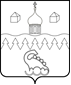 КОТЛАССКИЙ МУНИЦИПАЛЬНЫЙ ОКРУГ АРХАНГЕЛЬСКОЙ ОБЛАСТИАДМИНИСТРАЦИЯПОСТАНОВЛЕНИЕот __ сентября 2023 г.                                                                                   № __  Об утверждении административного регламентапредоставления муниципальной услуги «Передача в собственность граждан занимаемых ими жилых помещений муниципального жилищного фонда (приватизация жилищного фонда) на территории Котласского муниципального округа Архангельской области»В соответствии с Федеральным законом от 06.10.2003 № 131-ФЗ «Об общих принципах организации местного самоуправления в Российской Федерации», со статьей 13 Федерального закона от 27.07.2010  № 210-ФЗ «Об организации предоставления государственных и муниципальных услуг», подпунктом 4 пункта 2 статьи 7 закона Архангельской области от 02.07.2012  № 508-32-ОЗ «О государственных и муниципальных услугах в Архангельской области и дополнительных мерах по защите прав человека и гражданина при их предоставлении», Порядком разработки и утверждения административных регламентов предоставления муниципальных услуг в администрации Котласского муниципального округа Архангельской области, утвержденным постановлением администрации Котласского муниципального округа Архангельской области от 09.01.2023 № 4,  п о с т а н о в л я ю:1. Утвердить прилагаемый административный регламент «Передача в собственность граждан занимаемых ими жилых помещений муниципального жилищного фонда (приватизация жилищного фонда) на территории Котласского муниципального округа Архангельской области».2. Установить, что положения административного регламента в части, касающейся предоставления муниципальной услуги через многофункциональный центр предоставления государственных и муниципальных услуг, применяются со дня вступления в силу соглашения о взаимодействии между администрацией Котласского муниципального округа Архангельской области и многофункциональным центром предоставления государственных и муниципальных услуг и в течение срока действия такого соглашения.3. Настоящее постановление вступает в силу со дня его официального опубликования (обнародования) в газете «Двинская правда» и подлежит размещению на официальном сайте Котласского муниципального округа Архангельской области в информационно-телекоммуникационной сети «Интернет».Глава муниципального образования                                          Т.В. СергееваУТВЕРЖДЕНпостановлением администрации	       Котласского муниципального округаАрхангельской области                                                               от __ сентября 2023 г. № __ АДМИНИСТРАТИВНЫЙ РЕГЛАМЕНТпредоставления муниципальной услуги  «Передача в собственность граждан занимаемых ими жилых помещений муниципального жилищного фонда (приватизация жилищного фонда) на территории Котласского муниципального округа Архангельской области»1.1. Предмет регулирования административного регламента1. Настоящий административный регламент устанавливает порядок предоставления муниципальной услуги  по передаче в собственность граждан занимаемых ими жилых помещений муниципального жилищного фонда на территории Котласского муниципального округа Архангельской области (далее – муниципальная услуга), и стандарт предоставления муниципальной услуги, включая сроки и последовательность административных процедур и административных действий администрации Котласского муниципального округа Архангельской области (далее – Администрация) при осуществлении полномочий по предоставлению муниципальной услуги.2. Предоставление муниципальной услуги включает в себя следующие административные процедуры:1) регистрация заявления заявителя о предоставлении муниципальной услуги;2) рассмотрение заявления и приложенных документов;3) выдача результата предоставления муниципальной услуги.К административным процедурам, исполняемым многофункциональным центром предоставления государственных и муниципальных услуг и (или) привлекаемыми им организациями, относятся:1) регистрация заявления заявителя о предоставлении муниципальной услуги;2) передача документов в администрацию;3) выдача результата предоставления муниципальной услуги. 1.2. Описание заявителей при предоставлении                                               муниципальной услуги3. Заявителями могут быть физические лица - граждане, имеющие право пользования жилыми помещениями муниципального жилищного фонда Котласского муниципального округа Архангельской области, предоставленными по договору социального найма жилого помещения.4. От имени заявителей, указанных в пункте 3 настоящего административного регламента, вправе выступать законные представители физических лиц, представители, уполномоченные на совершение юридически значимых действий от имени заявителей на основании доверенности или иного правоустанавливающего документа. Полномочия лиц, указанных в абзаце первом пункта 4 настоящего административного регламента, подтверждаются документами, предусмотренными законодательством Российской Федерации. Документ, подтверждающий полномочия выступать от имени заявителя, предоставляется в орган, предоставляющий муниципальную услугу, вместе с запросом о предоставлении муниципальной услуги.1.3. Требования к порядку информирования                                                                      о правилах предоставления муниципальной услуги5. Информация о правилах предоставления муниципальной услуги может быть получена:а) по телефону;б) по электронной почте;в) по почте;г) при личном обращении заявителя;д) на официальном сайте Котласского муниципального округа Архангельской области в информационно-телекоммуникационной сети «Интеренет»;е) на Архангельском региональном портале государственных                              и муниципальных услуг (функций) и Едином портале государственных                        и муниципальных услуг (функций);ж) в помещении Администрации (на информационных стендах);з) в многофункциональном центре предоставления государственных                     и муниципальных услуг и (или) привлекаемых им организациях.6. При информировании по телефону, по электронной почте, по почте (путем обращения заявителя с письменным запросом о предоставлении информации) и при личном обращении заявителя:1) сообщается следующая информация:- контактные данные Администрации (почтовый адрес, адрес официального сайта Котласского муниципального округа Архангельской области в информационно-телекоммуникационной сети «Интернет», номер телефона для справок, адрес электронной почты);- график работы Администрации с заявителями в целях оказания содействия при передаче запросов заявителей в электронной форме;- график работы Администрации с заявителями по иным вопросам их взаимодействия;- сведения о порядке досудебного (внесудебного) обжалования решений      и действий (бездействий) должностных лицах, муниципальных служащих администрации;2) осуществляется консультирование по порядку предоставления муниципальной услуги, в том числе в электронной форме.Ответ на телефонный звонок должен начинаться с информации                         о наименовании Администрации, должности, фамилии, имени и отчестве принявшего телефонный звонок муниципального служащего Администрации. Время разговора не должно превышать 10 минут (за исключением случаев консультирования по порядку предоставления муниципальной услуги  в электронной форме). При невозможности муниципального служащего, принявшего телефонный звонок, самостоятельно ответить на поставленные вопросы, телефонный звонок должен быть переадресован (переведен) на другого муниципального служащего либо позвонившему гражданину должен быть сообщен номер телефона, по которому можно получить необходимую информацию, или указан иной способ получения информации о правилах предоставления муниципальной услуги.Обращения заявителей по электронной почте и их письменные запросы рассматриваются в Администрации в порядке, предусмотренном Федеральным законом от 02.05.2006  № 59-ФЗ «О порядке рассмотрения обращений граждан Российской Федерации» и Федеральным законом от 09.02.2009 № 8-ФЗ «Об обеспечении доступа к информации о деятельности государственных органов и органов местного самоуправления».7. На официальном сайте Котласского муниципального округа Архангельской области в информационно-телекоммуникационной сети «Интернет» размещается следующая информация:- текст настоящего административного регламента;- контактные данные администрации;- график работы Администрации с заявителями в целях оказания содействия при передаче запросов заявителей в электронной форме;- график работы Администрации с заявителями по иным вопросам их взаимодействия;- образцы заполнения заявителями бланков документов;- информация о порядке обращения за получением результата муниципальной услуги в электронной форме, в том числе образцы заполнения заявителями интерактивных электронных форм документов на Архангельском региональном портале государственных и муниципальных услуг (функций) и Едином портале государственных и муниципальных услуг (функций);- порядок получения консультаций (справок) о предоставлении муниципальной услуги;- сведения о порядке досудебного (внесудебного) обжалования решений        и действий (бездействий) должностных лиц администрации, муниципальных служащих.8. На Архангельском региональном портале государственных                            и муниципальных услуг (функций) размещается:а) информация, указанная в пункте 7 настоящего административного регламента;б) информация, указанная в пункте 12 Положения о формировании                  и ведении Архангельского регионального реестра государственных услуг                     и муниципальных услуг (функций) и Архангельского регионального портала государственных и муниципальных услуг (функций), утвержденного постановлением Правительства Архангельской области от 28.12.2010  № 408-пп.9. В помещениях Администрации (на информационных стендах) размещается информация, указанная в пункте 7 настоящего административного регламента.В многофункциональном центре предоставления государственных                    и муниципальных услуг и (или) привлекаемых им организациях предоставляется информация, предусмотренная Правилами организации деятельности многофункциональных центров предоставления государственных и муниципальных услуг, утвержденными постановлением Правительства Российской Федерации от 22.12.2012  № 1376.II. Стандарт предоставления муниципальной услуги10. Полное наименование муниципальной услуги: «Передача в собственность граждан занимаемых ими жилых помещений муниципального жилищного фонда (приватизация жилищного фонда) на территории Котласского муниципального округа Архангельской области».Краткое наименование муниципальной услуги: «Передача в собственность граждан занимаемых ими жилых помещений муниципального жилищного фонда».11. Муниципальная услуга предоставляется Администрацией в лице Управления имущественно-хозяйственного комплекса администрации Котласского муниципального округа Архангельской области (далее – Управление). 12. При предоставлении муниципальной услуги Администрация взаимодействует с:а) Федеральной налоговой службой в части получения сведений из Единого государственного реестра записей актов гражданского состояния о рождении, о заключении брака.б) Министерством внутренних дел Российской Федерации в части получения сведений, подтверждающих действительность паспорта Российской Федерации и место жительства.в) Фонд пенсионного и социального страхования Российской Федерации в части проверки соответствия фамильно-именной группы, даты рождения, СНИЛС.г) Федеральной службы государственной регистрации, кадастра и картографии в части получения сведений из Единого государственного реестра недвижимости на имеющиеся объекты недвижимости.Предоставление муниципальной услуги осуществляется 
в соответствии с нормативными правовыми актами, перечень которых подлежит размещению на Архангельском региональном портале государственных и муниципальных услуг (функций) и официальном сайте Котласского муниципального округа в информационно-телекоммуникационной сети «Интернет».      2.1. Перечень документов, необходимых для предоставления                   муниципальной услуги13. Перечень документов, необходимых для предоставления муниципальной услуги, которые заявитель представляет самостоятельно:1) заявление о предоставлении муниципальной услуги согласно Приложению №  1 к настоящему административному регламенту;2) документ, подтверждающий полномочия представителя заявителя, - в случае обращения с запросом о предоставлении муниципальной услуги через представителя (пункт 4 настоящего административного регламента);3) документ, подтверждающий согласие других физических лиц, имеющих право пользования приватизируемым жилым помещением, в том числе временно отсутствующих и несовершеннолетних в возрасте от 14 до 18 лет, на приватизацию жилого помещения (предоставление данного документа не требуется, если соответствующее согласие выражено непосредственно в заявлении о предоставлении муниципальной услуги);4) разрешение органов опеки и попечительства на приватизацию жилого помещения в случаях, если:в приватизируемом жилом помещении проживают исключительно несовершеннолетние;несовершеннолетние не включены в состав участников общей собственности на  приватизируемое жилое помещение, в том числе несовершеннолетние, временно отсутствующие, но не утратившие право пользования данным жилым помещением; 5) документ, подтверждающий согласие законных представителей несовершеннолетних в возрасте от 14 до 18 лет, обратившихся самостоятельно с заявлением о предоставлении муниципальной услуги;6) заявления других физических лиц, имеющих право пользования приватизируемым жилым помещением, об отказе от включения их договор приватизации жилого помещения (при наличии соответствующего волеизъявления). Указанное заявление может быть как нотариально заверенным, так и написано гражданами собственноручно по форме согласно Приложению № 2 к настоящему административному регламенту, в присутствии должностного лица Администрации и заверено им; 7) документы, удостоверяющие в соответствии с законодательством Российской Федерации личность заявителя и других физических лиц, имеющих право пользования приватизируемым жилым помещением.8) согласие на обработку персональных данных гражданина-заявителя и членов его семьи либо одиноко проживающего гражданина-заявителя. В случае, если другими физическими лицами, имеющими право пользования приватизируемым жилым помещением, в том числе временно отсутствующими, являются недееспособные лица и лица, дееспособность которых ограничена, согласие, указанное в 3 настоящего пункта, может быть выражено их законными представителями.В случае, если разрешение, указанное в подпункте 4 настоящего пункта, выдано органами опеки и попечительства Котласского муниципального округа Архангельской области, о чем заявитель указал в заявлении о предоставлении муниципальной услуги, орган, предоставляющий муниципальную услуг, самостоятельно запрашивает копию такого разрешения в органах опеки и попечительства Котласского муниципального округа Архангельского области.14. Для получения результата муниципальной услуги заявитель вправе по собственной инициативе представить:1) копию договора социального найма, копию решения о предоставлении жилого помещения или копию ордера на жилое помещение;2) копии документов о составе семьи заявителя с места его жительства: копия поквартирной карточки или выписка из домовой (поквартирной) книги либо справка, выданная на основании поквартирной карточки или домовой (поквартирной) книги. При этом копия поквартирной карточки или выписка из домовой (поквартирной) книги либо справка, выданная на основании поквартирной карточки или домовой (поквартирной) книги, должна быть выдана не ранее чем за 10 календарных дней до дня представления заявления о предоставлении муниципальной услуги;3) справку, подтверждающую, что ранее право на приватизацию жилого помещения не было использовано заявителем и другими физическими лицами, выразившими намерение стать собственниками приватизируемого жилого помещения.15. Если заявитель не представил по собственной инициативе документы, указанные в пункте 14 настоящего административного регламента, Администрации должна самостоятельно запросить их путем направления межведомственных информационных запросов в порядке, предусмотренном разделом 3 настоящего административного регламента.16.  Документы, предусмотренные подпунктами 1, 3, 4, 5, 6 пункта 13, подпунктом 3 пункта 14 настоящего административного регламента, предоставляется в виде оригинала или в виде электронного документа в одном экземпляре.  17. Иные документы, предусмотренные пунктами 13, 14 настоящего административного регламента, представляются в оригинале с приложением копии на бумажном носителе или в виде электронного документа в одном экземпляре каждый.  Копии документов должны полностью соответствовать оригиналам документов. Электронные документы представляются размером не более 5 Мбайт в формате: текстовые документы - *.doc, *.docx, *.xls, *.xlsx, *.pdf (один документ - один файл); иные изображения, - *.pdf, *.gif, *.jpg, *.jpeg. Электронные документы должны полностью соответствовать документам на бумажном носителе. 18. Документы, предусмотренные настоящим подразделом, представляются одним из следующих способов:- подаются заявителем лично в Администрацию, многофункциональный центр предоставления государственных и муниципальных услуг;-  направляются заказным почтовым отправлением с уведомлением 
о вручении в Администрацию;- направляются через интернет-порталы государственных и муниципальных услуг.19. Администрация не вправе требовать от заявителя: -  представления документов и информации или осуществления действий, представление или осуществление которых не предусмотрено нормативными правовыми актами, регулирующими отношения, возникающие в связи с предоставлением муниципальной услуги;- представления документов и информации, которые находятся 
в распоряжении органа Администрации, предоставляющего муниципальную услугу, иных органов Администрации, органов местного самоуправления, государственных органов, организаций и учреждений, в соответствии с нормативными правовыми актами Российской Федерации, нормативными правовыми актами Архангельской области и муниципальными правовыми актами Котласского муниципального округа Архангельской области;-  осуществления действий, в том числе согласований, необходимых 
для получения муниципальной услуги и связанных с обращением в иные государственные органы, органы местного самоуправления, организации, 
за исключением получения услуг и получения документов и информации, предоставляемых в результате предоставления таких услуг, включенных 
в перечни, указанные в части 1 статьи 9 Федерального закона от 27.07.2010 № 210-ФЗ «Об организации предоставления государственных и муниципальных услуг»;-  представления документов и информации, отсутствие                                                 и (или) недостоверность которых не указывались при первоначальном отказе в приеме документов, необходимых для предоставления муниципальной услуги, либо в предоставлении муниципальной услуги, за исключением следующих случаев:-  изменение требований нормативных правовых актов, касающихся предоставления муниципальной услуги, после первоначальной подачи заявления о предоставлении муниципальной услуги;-  наличие ошибок в заявлении о предоставлении муниципальной услуги и документах, поданных заявителем после первоначального отказа в приеме документов, необходимых для предоставления муниципальной услуги, либо в предоставлении муниципальной услуги и не включенных в представленный ранее комплект документов;-  истечение срока действия документов или изменение информации после первоначального отказа в приеме документов, необходимых для предоставления муниципальной услуги, либо в предоставлении муниципальной услуги;-  выявление документально подтвержденного факта (признаков) ошибочного или противоправного действия (бездействия) должностного лица Администрации, муниципального служащего при первоначальном отказе в приеме документов, необходимых для предоставления муниципальной услуги, либо в предоставлении муниципальной услуги, о чем в письменном виде за подписью руководителя органа Администрации, предоставляющего муниципальную услуг, уведомляется заявитель, а также приносятся извинения за доставленные неудобства.2.2. Основания для отказа в приеме документов, необходимых                                      для предоставления муниципальной услуги20. Основаниями для отказа в приеме документов, необходимых для предоставления муниципальной услуги, являются следующие обстоятельства:1) лицо, предоставляющее документы, не относится к числу заявителей, которым в соответствии с настоящим административным регламентом может быть предоставлена муниципальная услуга (пункт 3 настоящего административного регламента), либо полномочия представителя заявителя не подтверждены надлежащим образом (пункт 4 настоящего административного регламента);2) заявитель представил неполный комплект документов, установленный пунктом 13 настоящего административного регламента;4) представление документов, оформление которых не соответствует требованиям, установленным федеральными законами, иными нормативными правовыми актами Российской Федерации, пунктами 16, 17 настоящего административного регламента21. Не допускается отказ в приеме документов, необходимых для предоставления муниципальной услуги, в случае, если запрос заявителя подан  в соответствии с информацией о сроках и порядке предоставления муниципальной услуги, размещенной на Архангельском региональном портале государственных и муниципальных услуг (функций) и официальном сайте Котласского муниципального округа Архангельской области в информационно-телекоммуникационной сети «Интернет».Не допускается повторный отказ в приеме документов, необходимых для предоставления муниципальной услуги, по основанию, предусмотренному подпунктом 2 пункта 20 настоящего административного регламента, если такой отказ приводит к нарушению требований, предусмотренных пунктом 4 части 1 статьи 7 Федерального закона от 27.07.2010 № 210-ФЗ «Об организации предоставления государственных и муниципальных услуг».2.3. Сроки при предоставлении муниципальной услуги22. Сроки выполнения отдельных административных процедур и действий:1) регистрация запроса заявителя осуществляется в день поступления запроса заявителя;2) рассмотрение вопроса о предоставлении муниципальной услуги и принятие решения о выдаче результата предоставления муниципальной услуги составляет 50 рабочих дней;3) передача документов, предусмотренных пунктом 52 настоящего административного регламента, муниципальному служащему Администрации, ответственному за выдачу документов, осуществляется в течение одного дня после подписания документов, предусмотренных пунктом 52 настоящего административного регламента;4) выдача заявителю результата предоставления муниципальной услуги осуществляется в течение одного дня после передачи документов, предусмотренных пунктом 52 настоящего административного регламента, муниципальному служащему Администрации, ответственному за выдачу документов.23. Максимальный срок ожидания в очереди:1) при подаче запроса заявителя – не более 15 минут;2) при получении результата предоставления муниципальной услуги – не более 15 минут.24. Решение об отказе в приеме документов принимается в течение 7 рабочих дней со дня регистрации запроса.Общий срок предоставления муниципальной услуги до 2 месяцев со дня поступления запроса заявителя.2.4. Основания для  приостановления или отказа                                                               в предоставлении муниципальной услуги25. Основания для принятия органом Администрации, предоставляющим муниципальную услугу, решения о приостановлении предоставления муниципальной услуги не предусмотрены.26. Основаниями для принятия решения об отказе в предоставлении муниципальной услуги являются следующие обстоятельства:1) отсутствие у заявителя права на получение муниципальной услуги в соответствии с законодательством Российской Федерации; 2) предоставление документов, не соответствующих перечню, указанному в пункте 13 настоящего административного регламента; 3) жилые помещения, которые заявитель изъявил желание приобрести в собственность, не являются объектом муниципальной собственности Котласского муниципального округа Архангельской области; 4) жилые помещения, которые заявитель изъявил желание приобрести в собственность, находятся в аварийном состоянии, в общежитиях, в домах закрытых военных городков, а также являются служебными жилыми помещениями.  Не допускается отказ в предоставлении муниципальной услуги в случае, если запрос заявителя подан в соответствии с информацией о сроках и порядке предоставления муниципальной услуги, размещенной на Архангельском региональном портале государственных и муниципальных услуг (функций) и официальном информационном сайте Котласского муниципального округа Архангельской области» в информационно-телекоммуникационной сети «Интернет».       Не допускается отказ в предоставлении муниципальной услуги по основаниям, предусмотренным подпунктами 1 и 2 пункта 27 настоящего административного регламента, если такой отказ приводит к нарушению требований, предусмотренных пунктом 4 части 1 статьи 7 Федерального закона от 27.07.2010 № 210-ФЗ «Об организации предоставления государственных и муниципальных услуг».2.5. Плата, взымаемая с заявителя при предоставлении                             муниципальной услуги27. Муниципальная услуга предоставляется на безвозмездной основе.2.6. Результаты предоставления муниципальной услуги28. Результатами предоставления муниципальной услуги являются:1) договор передачи жилого помещения в собственность граждан (далее - договор приватизации);2) мотивированный отказ в передаче жилого помещения в собственность граждан (далее – мотивированный отказ).2.7. Требования к местам предоставления                                                    муниципальной услуги29. Помещения Администрации, предназначенные для предоставления муниципальной услуги, обозначаются соответствующими табличками с указанием номера кабинета, названия соответствующего отраслевого (функционального) органа Администрации (при наличии), фамилий, имен и отчеств муниципальных служащих, организующих предоставление муниципальной услуги, мест приема и выдачи документов, мест информирования заявителей.Прием заявителей осуществляется в кабинетах Администрации, предназначенных для предоставления муниципальной услуги.Для ожидания приема отводятся места, оснащенные стульями и столами для возможности оформления документов.В местах информирования заявителей размещаются информационные стенды с информацией, предусмотренной пунктом 8 настоящего административного регламента.30. Помещения Администрации, предназначенные для предоставления муниципальной услуги, должны удовлетворять требованиям об обеспечении беспрепятственного доступа инвалидов к объектам социальной, инженерной и транспортной инфраструктур и к предоставляемым в них услугам в соответствии с законодательством Российской Федерации о социальной защите инвалидов, включая:- условия беспрепятственного доступа к помещениям Администрации 
и предоставляемой в них муниципальной услуге;- возможность самостоятельного передвижения по зданию, в котором расположены помещения администрации, в целях доступа к месту предоставления муниципальной услуги, входа в такое здание и выхода из него;- возможность посадки в транспортное средство и высадки из него перед входом в здание, в котором расположены помещения администрации, предназначенные для предоставления муниципальной услуги;- сопровождение инвалидов, имеющих стойкие расстройства функции зрения и самостоятельного передвижения, и оказание им помощи в здании, 
в котором расположения помещения администрации, предназначенные 
для предоставления муниципальной услуги;- надлежащее размещение оборудования и носителей информации, необходимых для обеспечения беспрепятственного доступа инвалидов 
к помещениям администрации и предоставляемой в них муниципальной услуге с учетом ограничений их жизнедеятельности;- дублирование необходимой для получения муниципальной услуги звуковой и зрительной информации, а также надписей, знаков и иной текстовой и графической информации знаками, выполненными рельефно-точечным шрифтом Брайля, допуск сурдопереводчика и тифлосурдопереводчика;- допуск собаки-проводника в здание, в котором расположены помещения администрации, предназначенные для предоставления муниципальной услуги, при наличии документа, подтверждающего специальное обучение собаки-проводника и выданного по форме и в  порядке, которые определены уполномоченным федеральным органом исполнительной власти;- оказание инвалидам необходимой помощи в доступной для них форме 
в уяснении порядка предоставления муниципальной услуги, в оформлении предусмотренных настоящим административным регламентом документов, 
в совершении ими других необходимых для получения результата муниципальной услуги действий;- оказание служащими, организующими предоставление муниципальной услуги, помощи инвалидам в преодолении барьеров, мешающих получению ими муниципальной услуги наравне с другими лицами.31. Помещение, предназначенное для работы с заявителями по приему заявлений и выдаче документов, обеспечивается необходимым оборудованием, канцелярскими принадлежностями, офисной мебелью, системой вентиляции воздуха, телефоном, доступом к гардеробу.В указанных помещениях размещаются информационные стенды, обеспечивающие получение заявителями информации о предоставлении муниципальной услуги.Информационные стенды, столы (стойки) для письма размещаются 
в местах, обеспечивающих свободный доступ к ним лицам, имеющим ограничения к передвижению, в том числе инвалидам, использующим 
кресла-коляски.В случае невозможности размещения информационных стендов используются другие способы размещения информации, обеспечивающие свободный доступ к ней заинтересованных лиц.32. Визуальная, текстовая и мультимедийная информация о порядке предоставления муниципальной услуги  размещается на информационном стенде или информационном терминале в помещении  для ожидания и приема заявителей, а также на официальном сайте Администрации в информационно-телекоммуникационной сети «Интернет»;33. На информационных стендах в помещении для ожидания и приема заявителей, на официальном сайте Котласского муниципального округа,   размещаются следующие информационные материалы:1) информация о порядке предоставления муниципальной услуги;2) перечень нормативных правовых актов, регламентирующих оказание муниципальной услуги;3) перечень документов, необходимых для предоставления муниципальной услуги, а также требования, предъявляемые к этим документам;4) сроки предоставления муниципальной услуги и основания для отказа в предоставлении муниципальной услуги;5) формы заявлений о предоставлении муниципальной услуги;6) порядок информирования о ходе предоставления муниципальной услуги, порядок обжалования решений, действий или бездействия муниципальных служащих.При изменении информации по предоставлению муниципальной услуги осуществляется ее обновление.34. Прием заявителей без предварительной записи осуществляется 
в порядке очередности.В целях обеспечения доступности муниципальной услуги для инвалидов осуществляется предварительная запись заинтересованных лиц, позволяющая обеспечить помощь проводников и профессиональных сурдопереводчиков в рамках предоставления муниципальной услуги.35. Вход и перемещения по помещениям, в которых проводится прием заявлений и документов, необходимых для предоставления муниципальной услуги, а также выдача результатов оказания муниципальной услуги, оборудуются средствами, создающими условия для беспрепятственного доступа инвалидам (включая инвалидов, использующих кресла-коляски и собак-проводников). 36. На территории, прилегающей к зданию, в котором проводится прием заявлений и документов, необходимых для предоставления муниципальной услуги, а также выдача результатов оказания муниципальной услуги, определяются места для парковки специальных автотранспортных средств инвалидов.Доступ специального автотранспорта получателей муниципальной услуги к парковочным местам и стоянка являются бесплатными.37. При обращении инвалида за получением муниципальной услуги (включая инвалидов, использующих кресла-коляски и собак-проводников) обеспечивается:1) возможность посадки инвалидов в транспортное средство и высадки 
из него перед входом в помещение с помощью технических средств реабилитации и (или) с помощью сотрудника Администрации;2) содействие инвалидам при входе в здание, в котором проводится прием заявлений и документов, необходимых для предоставления муниципальной услуги, а также выдача результатов оказания муниципальной услуги, и выходе из него;3) сопровождение инвалидов, имеющих стойкие расстройства функции зрения и самостоятельного передвижения, и оказание им помощи внутри помещения;4) надлежащее размещение оборудования и носителей информации, необходимых для обеспечения беспрепятственного доступа инвалидов с учетом ограничений их жизнедеятельности;5) дублирование необходимой для инвалидов звуковой и зрительной информации, а также допуск сурдопереводчика и тифлосурдопереводчика;6) доступ к помещению, в котором предоставляется услуга, собаки-проводника при наличии документа, подтверждающего ее специальное обучение;7) возможность самостоятельного передвижения инвалидов, в том числе передвигающихся в кресле-коляске, в целях доступа к месту предоставления муниципальной услуги, в том числе с помощью сотрудника Администрации;8) оказание помощи инвалидам в преодолении барьеров, мешающих получению ими муниципальной услуги.2.8. Показатели доступности и качества                                                       муниципальной услуги38. Показателями доступности предоставления муниципальной услуги являются:1) предоставление возможности получения муниципальной услуги в электронной форме;2) транспортная или пешая доступность к местам предоставления муниципальной услуги;3) обеспечение беспрепятственного доступа лицам с ограниченными возможностями передвижения к помещениям, в которых предоставляется муниципальная услуга;4) соблюдение требований административного регламента о порядке информирования об оказании муниципальной услуги.39. Показателями качества предоставления муниципальной услуги являются:1) соблюдение сроков предоставления муниципальной услуги;2) соблюдение установленного времени ожидания в очереди при подаче заявления и при получении результата предоставления муниципальной услуги;3) соотношение количества рассмотренных в срок заявлений 
на предоставление муниципальной услуги к общему количеству заявлений, поступивших в связи с предоставлением муниципальной услуги;4) соотношение количества обоснованных жалоб граждан и организаций по вопросам качества и доступности предоставления муниципальной услуги к общему количеству жалоб.40. В процессе предоставления муниципальной услуги заявитель взаимодействует с муниципальными служащими Администрации:1) при подаче документов для получения муниципальной услуги;2) при получении результата оказания муниципальной услуги.III. Административные процедуры3.1. Регистрация запроса заявителя о предоставлении                              муниципальной услуги41. Предоставление муниципальной услуги включает в себя следующие административные процедуры:1) регистрация запроса заявителя о предоставлении муниципальной услуги;2) рассмотрение вопроса о предоставлении муниципальной услуги и принятие решения о выдаче результата предоставления муниципальной услуги;3) выдача заявителю результата предоставления муниципальной услуги.    3.1.1. Прием и регистрация заявления и документов, необходимых                                       для предоставления муниципальной услуги42. Основанием для начала предоставления муниципальной услуги является получение Администрацией запроса заявителя о предоставлении муниципальной услуги (пункт 13 настоящего административного регламента). В целях регистрации запроса заявителя муниципальный служащий Администрации, ответственный за прием документов, в срок, указанный в подпункте 1 пункта 22 настоящего административного регламента, проверяет полноту и правильность оформления полученных документов и устанавливает наличие или отсутствие оснований для отказа в приеме документов, необходимых для предоставления муниципальной услуги (подраздел 2.2 настоящего административного регламента).43. В случае наличия оснований для отказа в приеме документов (подраздел 2.2 настоящего административного регламента) муниципальный служащий Администрации, ответственный за прием документов, подготавливает уведомление об этом.В уведомлении указывается конкретное основание для отказа в приеме документов с разъяснением, в чем оно состоит, а также в случаях, предусмотренных подпунктами 2 и 3 пункта 20 настоящего административного регламента, перечень недостающих документов и (или) документов, оформление и (или) способ представления которых не соответствует установленным требованиям.Уведомление об отказе в приеме документов подписывается руководителем органа Администрации, осуществляющего прием документов, и вручается заявителю лично (в случае его явки) либо направляется заявителю:- почтовым отправлением – если заявитель обратился за получением муниципальной услуги посредством почтового отправления. При этом заявителю возвращаются представленные им документы;- любым из способов, предусмотренных абзацами третьим и четвертым настоящего пункта, – если заявитель указал на такой способ в запросе.44. В случае отсутствия оснований для отказа в приеме документов (подраздел 2.2 настоящего административного регламента), поступивших в Администрацию на бумажном носителе, муниципальный служащий Администрации, ответственный за прием документов регистрирует запрос заявителя в системе электронного документооборота «Дело» и направляет его муниципальному служащему, ответственному за рассмотрение вопроса о предоставлении муниципальной услуги (далее – ответственный исполнитель).Заявителю выдается расписка в получении от него заявления.45. Результатом административной процедуры является прием и регистрация заявления с прилагаемыми к нему документами или отказ в приеме документов.3.2. Рассмотрение вопроса о предоставлении                                              муниципальной услуги46. Основанием для начала выполнения административной процедуры является регистрация запроса заявителя о предоставлении муниципальной услуги.47. Ответственный исполнитель в срок, предусмотренный подпунктом  2 пункта 22 настоящего административного регламента,  проверяет наличие или отсутствие оснований для отказа в предоставлении муниципальной услуги (подраздел 2.4 настоящего административного регламента).48. В случае непредставления заявителем документов, которые заявитель вправе представить по собственной инициативе (пункт 14 настоящего административного регламента), ответственный исполнитель направляет межведомственные информационные запросы.Указанные межведомственные запросы направляются Администрацией через единую систему межведомственного электронного взаимодействия, Архангельскую региональную систему межведомственного электронного взаимодействия или иным способом. 49. В случае наличия оснований для отказа в предоставлении муниципальной услуги ответственный исполнитель подготавливает мотивированный отказ в предоставлении муниципальной услуги.В мотивированном отказе в предоставлении муниципальной услуги указывается конкретное основание для отказа и разъясняется, в чем оно состоит.50. В случае отсутствия оснований для отказа в предоставлении муниципальной услуги, предусмотренных пунктом 26 настоящего административного регламента, ответственный исполнитель подготавливает постановление администрации о предоставлении муниципальной услуги.51.  Договор приватизации, либо мотивированный отказ в предоставлении муниципальной услуги подписывается заместителем главы администрации по инфраструктуре, начальником Управления имущественно-хозяйственного комплекса Администрации и передается муниципальному служащему Администрации, ответственному за выдачу документов, в срок, предусмотренный подпунктом 3 пункта 22 настоящего административного регламента.3.3. Выдача заявителю результата предоставления                                   муниципальной услуги52. Основанием для начала выполнения административной процедуры является подписание документов, предусмотренных пунктом 51 настоящего административного регламента (результат предоставления муниципальной услуги).53. Муниципальный служащий Администрации, ответственный за выдачу документов, в срок, предусмотренный подпунктом 4 пункта 22 настоящего административного регламента, вручает результат предоставления муниципальной услуги заявителю лично (в случае его явки) либо направляет заявителю почтовым отправлением – если заявитель обратился за получением муниципальной услуги лично в Администрацию или посредством почтового отправления.Результат вручается любым из способов, предусмотренных абзацем первым настоящего пункта, – если заявитель указал на такой способ в запросе.54. В случае выявления заявителем в полученных документах опечаток и (или) ошибок заявитель представляет в Администрацию одним из способов, предусмотренных пунктом 18 настоящего административного регламента, заявление в свободной форме об исправлении таких опечаток и (или) ошибок.Ответственный исполнитель в срок, не превышающий двух рабочих дней со дня поступления соответствующего заявления, проводит проверку указанных в заявлении сведений.В случае выявления допущенных опечаток и (или) ошибок в выданных в результате предоставления муниципальной услуги документах ответственный исполнитель осуществляет их замену в срок, не превышающий пяти рабочих дней со дня поступления соответствующего заявления.55. Результатом административной процедуры является выдача заявителю документов, предусмотренных пунктом 51 настоящего административного регламента.IV. Контроль для исполнения административного регламента56. Контроль за исполнением настоящего административного регламента осуществляется главой муниципального образования в следующих формах:- текущее наблюдение за выполнением муниципальными служащими администрации административных действий при предоставлении муниципальной услуги;- рассмотрение жалоб на решения, действия (бездействие) должностных лиц, муниципальных служащих администрации, выполняющих административные действия при предоставлении муниципальной услуги.57. Обязанности муниципальных служащих администрации по исполнению настоящего административного регламента, а также их персональная ответственность за неисполнение или ненадлежащее исполнение своих обязанностей закрепляются в должностных инструкциях соответствующих муниципальных служащих.58. Решения главы муниципального образования могут быть оспорены в порядке, предусмотренном Федеральным законом от 27.07.2010 № 210-ФЗ «Об организации предоставления государственных и муниципальных услуг», и в судебном порядке.V. Досудебный (внесудебный) порядок обжалования решений                                             и действий (бездействия) должностных лиц, муниципальных служащих Администрации59. Заявитель вправе в досудебном (внесудебном) порядке обратиться с жалобой на решения и действия (бездействие) Администрации, ее должностных лиц, муниципальных служащих, (далее – жалоба).60. Жалобы подаются:1) на решения и действия (бездействие) муниципальных служащих отдела энергетики и жилищно-коммунального хозяйства Управления администрации Котласского муниципального округа Архангельской области – заведующему отделом энергетики и жилищно-коммунального хозяйства Управления имущественно-хозяйственного комплекса администрации Котласского муниципального округа Архангельской области;2) на решения и действия (бездействие) заведующего отделом энергетики и жилищно-коммунального хозяйства Управления имущественно-хозяйственного комплекса администрации Котласского муниципального округа Архангельской области – заместителю главы администрации по инфраструктуре, начальнику Управления имущественно-хозяйственного комплекса администрации Котласского муниципального округа Архангельской области;3) на решения и действия (бездействие) заместителя главы администрации по инфраструктуре, начальника Управления имущественно-хозяйственного комплекса администрации Котласского муниципального округа Архангельской области – главе Котласского муниципального округа Архангельской области.61. Жалобы рассматриваются должностными лицами, указанными в настоящем административном регламенте, в порядке, предусмотренном Федеральным законом от 27.07.2010  № 210-ФЗ «Об организации предоставления государственных и муниципальных услуг», Положением об особенностях подачи и рассмотрения жалоб на решения и действия (бездействия) органов местного самоуправления, должностных лиц и муниципальных служащих администрации Котласского муниципального округа Архангельской области при предоставлении муниципальных услуг, утвержденным постановлением администрации Котласского муниципального округа Архангельской области от 09.01.2023 № 1, и настоящим административным регламентом.Приложение № 1к административному регламентупредоставления муниципальной услуги«Передача в собственность граждан занимаемых ими жилых помещений муниципального жилищного фонда (приватизация жилищного фонда) на территории Котласского муниципального округа Архангельской области»Управление имущественно-хозяйственногокомплекса администрации Котласскогомуниципального округаот ________________________________                                                        (Ф.И.О.)                                                                                  ___________________________________________,	                                                       проживающего (ей) по адресу:________                                                                 __________________________________                                                                 Тел.______________________________ЗАЯВЛЕНИЕ
       В соответствии с Законом РФ «О приватизации жилищного фонда в Российской Федерации» прошу передать в собственность  (совместную, долевую) занимаемую квартиру по адресу:_______________________________________________________________________________________________  (полный адрес)Состав проживающих в квартире:Подписи верны  и  сделаны   в  присутствии   работника  Администрации:____________________________________________________________________Сведения о лицах, приватизирующих квартиру:Состав  семьи:    ___________чел.  Общая площадь квартиры  __________,   общая жилая площадь квартиры   _________  м.кв.Число комнат  ____ , ордер (или договор социального найма) _____________Особые сведения о жилом помещении:Квартира расположена на  ____этаже, материал стен дома: панель, кирпич, дерево (нужное подчеркнуть).   Результат предоставления муниципальной услуги прошу предоставить/направить_____________________________________________________				(лично, посредством почтового отправления с уведомлением __________________________________________________________________о вручении – выбрать нужное)»;                                               Подпись   заявителя   ________________________«____»_____________________20___ г.Приложение № 2к административному регламентупредоставления муниципальной услуги«Передача в собственность граждан занимаемых ими жилых помещений муниципального жилищного фонда (приватизация жилищного фонда) на территории Котласского муниципального округа Архангельской области»Управление имущественно-хозяйственногокомплекса администрации Котласскогомуниципального округаот ________________________________                                                        (Ф.И.О.)                                                                                  ___________________________________________,	                                                       проживающего (ей) по адресу:________                                                                 __________________________________                                                                 Тел.______________________________ЗАЯВЛЕНИЕоб отказе от включения в договор приватизации жилого помещения		Я, _________________________________________________________прошу   не   включать   меня   в   состав  участников  общей  собственностиприватизируемого жилого помещения, находящегося по адресу: __________________________ ____________________________________________, так как настоящим отказываюсь  от  личного  участия  в приватизации указанной жилой площади в пользу остальных проживающих в ней лиц.	Материальных   претензий   и   неисполненных   обязательств   к  лицам, участвующим  в  приватизации, не имею. На приватизацию указанного жилого помещения без  моего  участия  согласен(на).  В  договор  приватизации  прошу меня не включать.	При  этом  сообщаю,  что у меня отсутствуют обстоятельства, вынуждающие меня отказаться от права на приватизацию.    	Правовые  последствия  отказа от права на приватизацию мне разъяснены и понятны.____________________                                      «___» _____________ 20__ г.     (подпись)Настоящее заявление подписано в присутствии должностного лица администрации Котласского муниципального округа. Личность подписавшего документ установлена.______________________________________________________________                                                                      (дата и подпись работника администрации).Приложение № 2к административному регламентупредоставления муниципальной услуги«Передача в собственность граждан занимаемых ими жилых помещений муниципального жилищного фонда (приватизация жилищного фонда) на территории Котласского муниципального округа Архангельской области»Управление имущественно-хозяйственногокомплекса администрации Котласскогомуниципального округаот ________________________________                                                                                                  (Ф.И.О.)                                                                                                                     _____________________________,	                                                       проживающего (ей) по адресу:___________                                                                 __________________________________                                                                 Тел.______________________________СОГЛАСИЕна обработку персональных данныхЯ, ______________________________________________________________,(фамилия, имя, отчество (последнее- при наличии)даю согласие на обработку персональных данных предоставленных _________________________________________________________________________________в______________________________ (далее – оператор), о себе и ребенке (детях), законным представителем которого (которых) являюсь, в соответствии с Федеральным законом от 27 июля 2006 г. № 149-ФЗ «Об информации, информационных технологиях и о защите информации», Федеральным законом от 27 июля 2006 года № 152-ФЗ «О персональных данных».Настоящее согласие дается на период до истечения сроков хранения соответствующей информации или документов, содержащих указанную информацию, определяемых в соответствии с законодательством Российской Федерации.Я проинформирован, что могу отозвать указанное согласие путем представления оператору заявления в простой письменной форме об отзыве данного в настоящем заявлении согласия на обработку персональных данных.Мне известны последствия отзыва данного мною в настоящем заявлении согласия на обработку персональных данных, а именно: оператор блокирует персональные данные заявителя (прекращает их сбор, систематизацию, накопление, использование, в том числе передачу).Настоящее согласие действует со дня его подписания.«___» ______________ г.   __________________      ______________________                             (дата)                                           (подпись)                                       (расшифровка подписи)№№ п/пФ.И.О. (полностью) с учетом всех лиц, в том числе проходящих срочную службу в армии РФ, находящихся на учёбе, в местах заключения, лишения свободы по решению судаРодственные  отношенияПодписи совершеннолетних членов  семьи, подтверждающих  согласие  на приватизацию№ ппФ.И.О. полностьюЧисло, месяц, год рождения,место рожденияДанные  документа, удостоверяющего  личностьДанные  документа, удостоверяющего  личностьДанные  документа, удостоверяющего  личностьДата  регистрации№ ппФ.И.О. полностьюЧисло, месяц, год рождения,место рождениясерияномерКем и когда  выдан